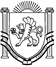 РЕСПУБЛИКИ КРЫМНИЖНЕГОРСКОГО РАЙОНААДМИНИСТРАЦИЯ НОВОГРИГОРЬЕВСКОГО СЕЛЬСКОГО ПОСЕЛЕНИЯПОСТАНОВЛЕНИЕ № 36от «09» марта 2022г       с. Новогригорьевка    Об утверждении  учетной нормы площади жилого помещения и нормы предоставления площади жилого помещения по договору социального найма         В соответствии со статьей 50 Жилищного кодекса Российской Федерации, Федеральным законом от 06.10.2003 №131-ФЗ   «Об  общих  принципах  организации  местного  самоуправления  в  Российской  Федерации», Уставом муниципального образования Новогригорьевское сельское поселение Нижнегорского района Республики Крым, администрация  Новогригорьевского  сельского  поселенияПОСТАНОВЛЯЕТ:Утвердить: Учётную норму площади жилого помещения в муниципальном образовании Новогригорьевского сельского поселения в размере 10 квадратных метров общей площади жилого помещения на одного человека, исходя из которой, определяется уровень обеспеченности граждан общей площадью жилого помещения для принятия на учет в качестве нуждающихся в жилых помещениях. Норму предоставления площади жилого помещения по договору социального найма в муниципальном образовании Новогригорьевское сельское поселение Нижнегорского района Республики Крым, исходя из которой, определяется размер общей площади жилого помещения, предоставляемого по договору социального найма в размере:- 33 квадратных метра общей площади жилого помещения – для одиноко проживающего гражданина;- 42 квадратных метра общей площади жилого помещения – на семью из двух человек;- 18 квадратных метров общей площади жилого помещения на каждого члена семьи при численности семьи 3 человека и более.2. Данное постановление подлежит обнародованию на информационном стенде в административном здании сельского совета и на официальном сайте администрации Новогригорьевского сельского поселения Нижнегорского района  Республики Крым http://novogrigor-adm91.ru /  .3. Настоящее постановление вступает в силу после официального опубликования (обнародования).4. Контроль за выполнением настоящего постановления оставляю за собой.Глава администрации Новогригорьевского сельского поселения                      	Данилин А.М.